СОВЕТ ХОПЕРСКОГО СЕЛЬСКОГО ПОСЕЛЕНИЯ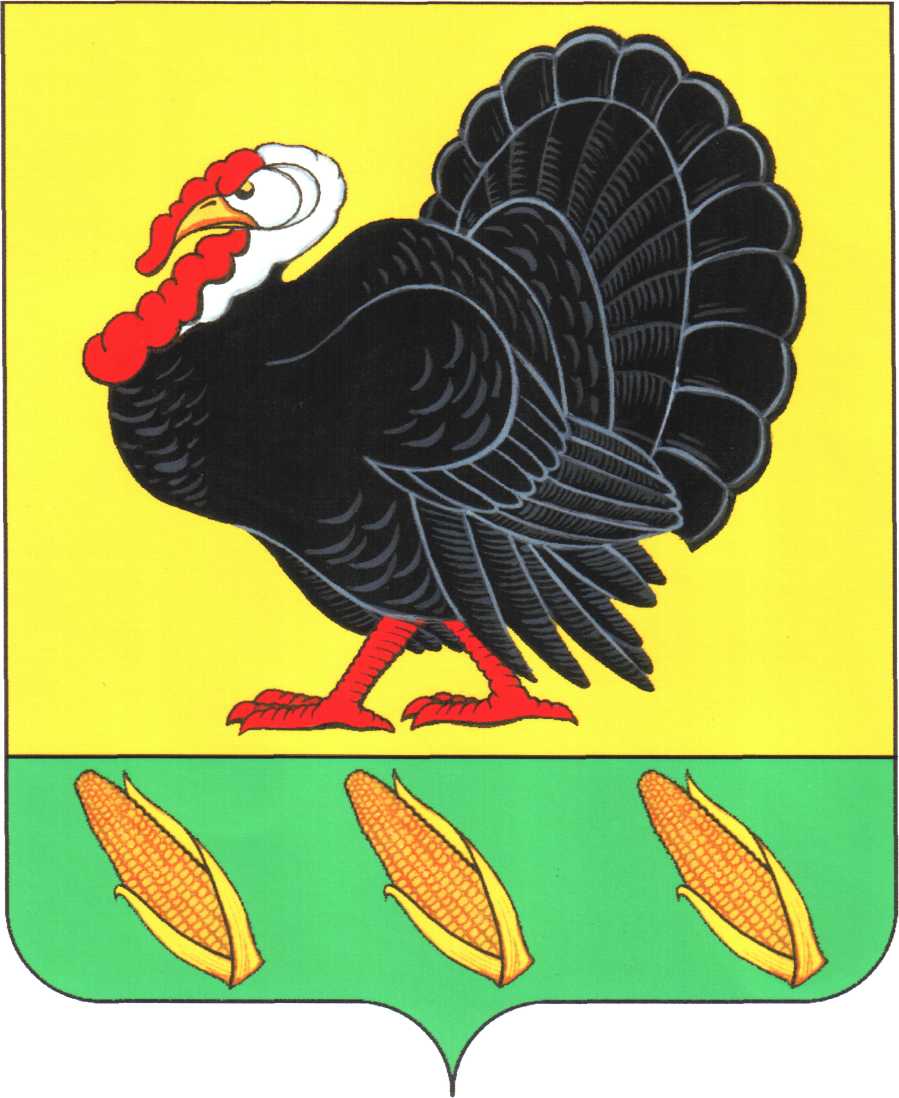 ТИХОРЕЦКОГО РАЙОНАРЕШЕНИЕ от 28.06.2021                                                                                                        № 67станица ХоперскаяО назначении выборов главы Хоперского сельского поселения Тихорецкого района          В соответствии со статьей 10 Федерального закона от 12 июня 2002 года  № 67-ФЗ «Об основных гарантиях избирательных прав и права на участие в референдуме граждан Российской Федерации», статьей 6 Закона Краснодарского края от 26 декабря 2005 года № 966-КЗ «О муниципальных выборах в Краснодарском крае», статьей 13 Устава Хоперского сельского поселения Тихорецкого района, Совет Хоперского сельского поселения Тихорецкого района РЕШИЛ:          1.Назначить выборы главы Хоперского сельского поселения Тихорецкого района на 19 сентября 2021 года.           2.Опубликовать настоящее решение в газете «Тихорецкие вести», разместить на официальном сайте администрации Хоперского сельского поселения Тихорецкого района в сети «Интернет» не позднее чем через пять дней со дня его принятия.           3.Контроль за выполнением настоящего решения возложить на комиссию по социальным организационно-правовым вопросам и местному самоуправлению Совета Хоперского сельского поселения Тихорецкого района (Сухарева Н.Н.).          4.Настоящее решение вступает в силу со дня его официального опубликования.Председатель Совета Хоперскогосельского поселения Тихорецкого района                                      С.Ю. Писанов